	       Alla Segreteria Amministrativa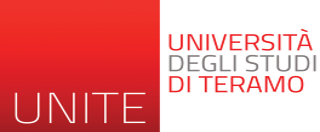 Dipartimento di Bioscienze e Tecnologie Agro-Alimentari e Ambientali Campus Coste Sant’AgostinoVia R. Balzarini, 1 – 64100 TeramoOGGETTO: Candidatura per le elezioni del Direttore di Dipartimento di Bioscienze e Tecnologie Agro-Alimentari e Ambientali per il Triennio accademico 2022/2023 – 2024/2025.Il/La sottoscritto/a (cognome e nome) 	C.F. 		, nato/a a 				(prov.  ) il 	, residente a 				(prov. 		) in Via/Piazza 			 n. 	,CHIEDEdi essere ammesso/a alla competizione elettorale di cui all’oggetto.A tal fine, sotto la propria personale responsabilità, ai sensi delle disposizioni di cui agli artt. 46 e 47 delD.P.R. 28 dicembre 2000, n. 445 in tema di dichiarazioni sostitutive, e consapevole delle sanzioni penali richiamate dall’art. 76 del decreto stesso in caso di dichiarazioni mendaci e di formazione o uso di atti falsi, dichiara:1) di essere inquadrato nel ruolo dei professori di ______ fascia a partire dal giorno __________________ e di prestare attualmente servizio presso _________________________________________________ __________________________________________________________________________________; 2) di aver optato per il seguente regime di impegno ___________________________________________; 3) di assicurare un numero di anni di servizio almeno pari alla durata del mandato di cui all’oggetto prima del collocamento a riposo; 4) di non trovarsi in una delle situazioni di incompatibilità previste dalla normativa vigente e dallo Statuto.Il/La sottoscritto/a allega, altresì, il programma elettorale e il proprio curriculum scientifico.Luogo: 	Data: 	Firma del candidatoRiservato all’amministrazione:Dichiaro autentica la sottoscrizione apposta in mia presenza dal Prof./dalla Prof.ssa _____________identificato/a tramite il seguente documento di riconoscimento: 			n. 		 rilasciato da 	in data 	______.Luogo: 	Data: 	Timbro e firma del delegato all’autenticazione